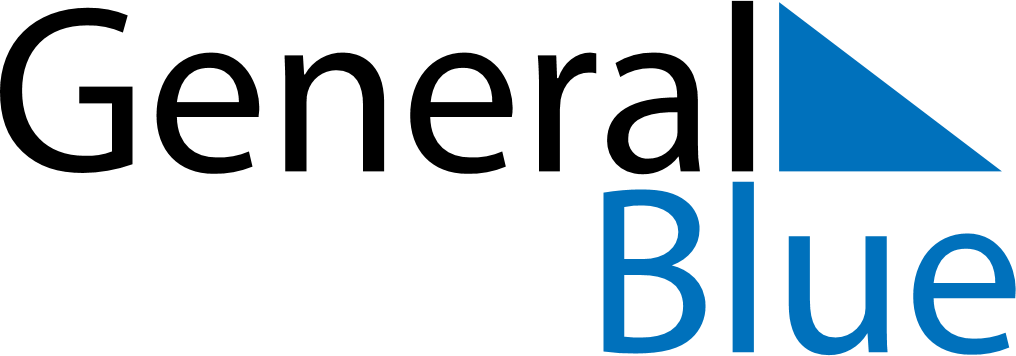 July 2024July 2024July 2024July 2024July 2024July 2024Eystur, Eysturoy, Faroe IslandsEystur, Eysturoy, Faroe IslandsEystur, Eysturoy, Faroe IslandsEystur, Eysturoy, Faroe IslandsEystur, Eysturoy, Faroe IslandsEystur, Eysturoy, Faroe IslandsSunday Monday Tuesday Wednesday Thursday Friday Saturday 1 2 3 4 5 6 Sunrise: 3:41 AM Sunset: 11:20 PM Daylight: 19 hours and 39 minutes. Sunrise: 3:42 AM Sunset: 11:19 PM Daylight: 19 hours and 36 minutes. Sunrise: 3:44 AM Sunset: 11:18 PM Daylight: 19 hours and 34 minutes. Sunrise: 3:45 AM Sunset: 11:17 PM Daylight: 19 hours and 31 minutes. Sunrise: 3:47 AM Sunset: 11:15 PM Daylight: 19 hours and 28 minutes. Sunrise: 3:49 AM Sunset: 11:14 PM Daylight: 19 hours and 25 minutes. 7 8 9 10 11 12 13 Sunrise: 3:50 AM Sunset: 11:12 PM Daylight: 19 hours and 22 minutes. Sunrise: 3:52 AM Sunset: 11:11 PM Daylight: 19 hours and 18 minutes. Sunrise: 3:54 AM Sunset: 11:09 PM Daylight: 19 hours and 14 minutes. Sunrise: 3:56 AM Sunset: 11:07 PM Daylight: 19 hours and 11 minutes. Sunrise: 3:58 AM Sunset: 11:06 PM Daylight: 19 hours and 7 minutes. Sunrise: 4:01 AM Sunset: 11:04 PM Daylight: 19 hours and 3 minutes. Sunrise: 4:03 AM Sunset: 11:02 PM Daylight: 18 hours and 58 minutes. 14 15 16 17 18 19 20 Sunrise: 4:05 AM Sunset: 11:00 PM Daylight: 18 hours and 54 minutes. Sunrise: 4:07 AM Sunset: 10:58 PM Daylight: 18 hours and 50 minutes. Sunrise: 4:10 AM Sunset: 10:55 PM Daylight: 18 hours and 45 minutes. Sunrise: 4:12 AM Sunset: 10:53 PM Daylight: 18 hours and 40 minutes. Sunrise: 4:15 AM Sunset: 10:51 PM Daylight: 18 hours and 36 minutes. Sunrise: 4:17 AM Sunset: 10:49 PM Daylight: 18 hours and 31 minutes. Sunrise: 4:20 AM Sunset: 10:46 PM Daylight: 18 hours and 26 minutes. 21 22 23 24 25 26 27 Sunrise: 4:22 AM Sunset: 10:44 PM Daylight: 18 hours and 21 minutes. Sunrise: 4:25 AM Sunset: 10:41 PM Daylight: 18 hours and 16 minutes. Sunrise: 4:27 AM Sunset: 10:39 PM Daylight: 18 hours and 11 minutes. Sunrise: 4:30 AM Sunset: 10:36 PM Daylight: 18 hours and 6 minutes. Sunrise: 4:33 AM Sunset: 10:33 PM Daylight: 18 hours and 0 minutes. Sunrise: 4:35 AM Sunset: 10:31 PM Daylight: 17 hours and 55 minutes. Sunrise: 4:38 AM Sunset: 10:28 PM Daylight: 17 hours and 50 minutes. 28 29 30 31 Sunrise: 4:41 AM Sunset: 10:25 PM Daylight: 17 hours and 44 minutes. Sunrise: 4:43 AM Sunset: 10:23 PM Daylight: 17 hours and 39 minutes. Sunrise: 4:46 AM Sunset: 10:20 PM Daylight: 17 hours and 33 minutes. Sunrise: 4:49 AM Sunset: 10:17 PM Daylight: 17 hours and 28 minutes. 